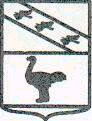 Администрация города Льгова Курской областиПОСТАНОВЛЕНИЕот 08.02.2023г. № 237  О проведении общественных обсужденийв форме общественных слушаний на муниципальную программу «Формирование современной городской среды в городе Льгове Курской области»	В соответствии с Постановлением Правительства РФ от 30.12.2017 г.               № 1710, и п. 19 Правил № 684-па Администрация города Льгова ПОСТАНОВЛЯЕТ:1. Создать комиссию по проведению общественных обсуждений в форме общественных слушаний на муниципальную программу «Формирование современной городской среды в городе Льгове Курской области».2.   Утвердить состав комиссии, согласно приложению 1.3. Утвердить Порядок и сроки выполнения работ по проведению общественных обсуждений в форме общественных слушаний на муниципальную программу «Формирование современной городской среды в городе Льгове Курской области».4. Утвердить Порядок направления в комиссию по проведению общественных обсуждений в форме общественных слушаний на муниципальную программу «Формирование современной городской среды в городе Льгове Курской области», согласно приложению 3.5. Опубликовать настоящее постановление в порядке, установленном для официального опубликования муниципальных правовых актов, и разместить на официальном сайте Администрации города Льгова в сети «Интернет».6. Постановление вступает в силу со дня его подписания. Глава города Льгова	                                              А.С. КлемешовПриложение №1к постановлению администрации города Льговаот 08.02.2023г. № 237  Состав комиссиипо проведению общественных обсуждений в форме общественных слушаний на муниципальную программу «Формирование современной городской среды в городе Льгове Курской области»Председатель комиссии:- Глава города Льгова                                      А.С. КлемешовЗаместитель председателя комиссии:- Зам. Главы Администрации города Льгова, начальник отдела ЖКХ       А.В. Самофалов                                                                                                                                         Секретарь комиссии:- главный специалист — экспертпо жилищный инспектор отдела ЖКХАдминистрации города Льгова                     Е.Ю. МасловаЧлены комиссии:- начальник юридического отделаАдминистрации города Льгова                     О.И. Гладилина- главный специалист — эксперт  по вопросам строительства отдела  архитектуры и градостроительства  Администрации города Льгова                   М.В. Раимжанова- главный специалист-экспертпо эксплуатации инженерныхкоммуникаций Администрациигорода Льгова                                                  Д.Л. ШутченкоПриложение №2к постановлению администрациигорода Льговаот 08.02.2023г. № 237  Порядок и сроки проведения работ по проведению общественных обсуждений в форме общественных слушаний на муниципальную программу «Формирование современной городской среды в городе Льгове Курской области»Приложение №3к постановлению администрациигорода Льговаот 08.02.2023г. № 237  Порядок направления в комиссию по проведению общественных обсуждений в форме общественных слушаний на муниципальную программу «Формирование современной городской среды в городе Льгове Курской области»1. Заинтересованные физические и юридические лица вправе направлять предложения в комиссию по проведению общественных обсуждений в форме общественных слушаний на муниципальную программу «Формирование современной городской среды в городе Льгове Курской области».2. Предложения и замечания могут быть представлены в письменной или электронной форме.Предложения и замечания в письменной форме направляются по почте на имя председателя Комиссии по адресу: 307750, Курская область, г. Льгов, Красная площадь, д.13.Предложения и замечания в электронной форме направляются на имя председателя Комиссии на адрес электронной почты: admlgov@yandex.ruУказанные предложения и замечания направляются с пометкой "в комиссию по проведению общественных обсуждений в форме общественных слушаний на муниципальную программу «Формирование современной городской среды в городе Льгове Курской области».3. Предложения и замечания, поступившие в Комиссию после завершения работ, не рассматриваются.4. Комиссия не даёт ответы на поступившие замечания и предложения.5. Предложения и замечания могут содержать любые материалы на бумажных или электронных носителях.6. Полученные материалы возврату не подлежат.№п/пВиды работСроки исполненияОтветственный исполнитель1Сроки размещения материаловс 09.02.2023 г.отдел ЖКХ администрации города Льгова2Срок приёма замечаний и предложенийс 09.02.2023г. по 10.03.2023 г.отдел ЖКХ  администрации города Льгова